PRESSEINFORMATIONArbeitstagung des AbschnittsfeuerwehrkommandosStockerau – Am Freitag, den 17. April, fand in der Kaiserrast Stockerau die halbjährliche Arbeitstagung der Feuerwehrkommanden aus dem Abschnitt Stockerau statt. Abschnittsfeuerwehrkommandant BR Adolf Huber konnte neben Abschnittsfeuerwehrkommandant-Stellvertreter ABI Josef Haselberger und dem Verwalter des Abschnittes, HV Kurt Kaup, auch Bezirksfeuerwehrkommandant OBR Friedrich Zeitlberger, dessen Stellvertreter BR Wilfried Kargl, den Abschnittsfeuerwehrkommandanten-Stellvertreter von Korneuburg ABI Hannes Holzer, den Abschnittsverwalter vom Abschnitt Korneuburg VI Karl Böhm sowie die ehemaligen Funktionäre ELFR Heinrich Bauer, EVI Helmut Wagner und EBR Johann Riefenthaler begrüssen. Abschnittsfeuerwehrkommandant Adolf Huber berichtete über durchgeführte Inspektionen, ersuchte die Verwaltungen der Feuerwehren um das Aktualisieren der Verwaltungssoftware und informierte über die Bewerbstermine 2015 - im speziellen über den Abschnittsfeuerwehrleistungsbewerb am 13. Juni in Höbersdorf. Die zentrale Atemschutzwerkstätte in Tulln steht seit 1. Jänner 2015 den Feuerwehren als Servicestelle in Sachen Atemschutz zur Verfügung. Brandrat Huber berichtete ausserdem noch über rechtliches betreffend den Feuerwehrfesten und die Änderung der NÖ Bautechnikverordnung.Bezirksfeuerwehrkommandant OBR Friedrich Zeitlberger informierte ebenfalls über die kommenden Abschnittsfeuerwehrleistungsbewerbe sowie die Landesjugendleistungsbewerbe am 11. Juli in Wolfsbach. Er ersuchte die Bewerbsgruppen auch um entsprechende Disziplin. Weiters informierte er über eine geplante Wasserdienstübung am 19. September in Korneuburg. Zum Abschluss gratulierte Brandrat Huber dem ehemaligen Abschnittsfeuerwehrkommandanten EBR Johann Riefenthaler zum bevorstehenden 60. Geburtstag.Rückfragehinweise:Bezirksfeuerwehrkommando KorneuburgOBI Karl LindnerBezirkssachbearbeiter ÖffentlichkeitsarbeitMobil      +43 (0)680 / 1183492Mail  presse@bfkdo-korneuburg.atNiederösterreichischer LandesfeuerwehrverbandBezirksfeuerwehrkommando Korneuburg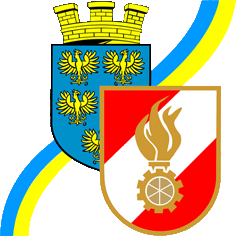 